Publish Your Self AssessmentYou will now attach and/or embed your self-assessment to the bottom of the blog post with the artifact you have chosen. You may choose to make this post private or public. After placing your artifact on a blog post, follow the instructions below.Categories - Self-AssessmentTags - Now tag your post using the tag that corresponds to the competency that you have written about. You can choose more than one. Please use lower case letters and be exact.#creativethinkingcc#communicationcc#criticalthinkingcc#socialresponsibilitycc#personalidentitycc#personalawarenessccUse the Add Document button located at the top of your post page and embed your self-assessment at the bottom of your blog post.Publish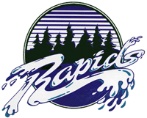 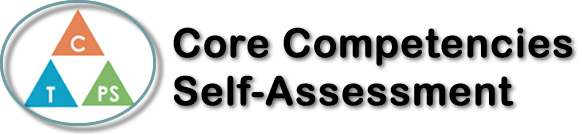 Name: Chelsea FiddlerDate:  Oct. 31, 19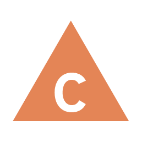 How does the artifact you selected demonstrate strengths & growth in the communication competency?In what ways might you further develop your communication competency?Self-ReflectionDescribe how the artifact you selected shows your strengths & growth in specific core competencies. The prompt questions on the left - or other self-assessment activities you may have done - may guide your reflection process.When reflecting back on my essay it’s clear to see my strengths and weaknesses. I am someone who always did my best to contribute in table group discussions to generate ideas but not always aloud with the class. The times I did speak aloud however, I liked to build off other’s ideas previously said but add my own opinion to it. I like to believe I am someone with strong opinions on certain social issues and this reflects on my writing. In my writing I did my best to show different perspectives or sides of an argument or issue in order give both everyone a voice. One thing that I value strongly is acceptance. Growing up being a mixed-race kid have having to go through some forms of racisms towards not only me, but my family is something I would never wish upon anyone. Hearing stories told from family about how they were treated growing up and comparing it to now, I’m happy with the growth made but I still feel there is room for improvement. In my writing I talk a lot about self-perception and how that plays into the theme of both stories. Because of this I feel as though I demonstrated my learning of both characters and the conflicts they faced. In both stories the characters go through things that have an effect on their life causing a chain reaction. Overall, I was able to share my identity throughout my writing by sharing my opinion and values in order to connect the plot and conflicts to societal issues faced today. 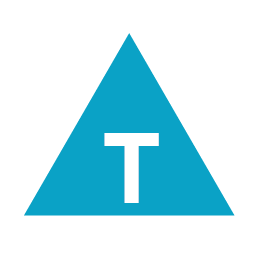 How does the artifact you selected demonstrate strengths & growth in the thinking competencies?In what ways might you further develop your thinking competencies?Self-ReflectionDescribe how the artifact you selected shows your strengths & growth in specific core competencies. The prompt questions on the left - or other self-assessment activities you may have done - may guide your reflection process.When reflecting back on my essay it’s clear to see my strengths and weaknesses. I am someone who always did my best to contribute in table group discussions to generate ideas but not always aloud with the class. The times I did speak aloud however, I liked to build off other’s ideas previously said but add my own opinion to it. I like to believe I am someone with strong opinions on certain social issues and this reflects on my writing. In my writing I did my best to show different perspectives or sides of an argument or issue in order give both everyone a voice. One thing that I value strongly is acceptance. Growing up being a mixed-race kid have having to go through some forms of racisms towards not only me, but my family is something I would never wish upon anyone. Hearing stories told from family about how they were treated growing up and comparing it to now, I’m happy with the growth made but I still feel there is room for improvement. In my writing I talk a lot about self-perception and how that plays into the theme of both stories. Because of this I feel as though I demonstrated my learning of both characters and the conflicts they faced. In both stories the characters go through things that have an effect on their life causing a chain reaction. Overall, I was able to share my identity throughout my writing by sharing my opinion and values in order to connect the plot and conflicts to societal issues faced today. 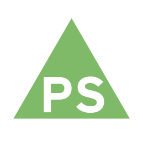 How does the artifact you selected demonstrate strengths & growth in the personal & social competencies?In what ways might you further develop your personal & social competencies?Self-ReflectionDescribe how the artifact you selected shows your strengths & growth in specific core competencies. The prompt questions on the left - or other self-assessment activities you may have done - may guide your reflection process.When reflecting back on my essay it’s clear to see my strengths and weaknesses. I am someone who always did my best to contribute in table group discussions to generate ideas but not always aloud with the class. The times I did speak aloud however, I liked to build off other’s ideas previously said but add my own opinion to it. I like to believe I am someone with strong opinions on certain social issues and this reflects on my writing. In my writing I did my best to show different perspectives or sides of an argument or issue in order give both everyone a voice. One thing that I value strongly is acceptance. Growing up being a mixed-race kid have having to go through some forms of racisms towards not only me, but my family is something I would never wish upon anyone. Hearing stories told from family about how they were treated growing up and comparing it to now, I’m happy with the growth made but I still feel there is room for improvement. In my writing I talk a lot about self-perception and how that plays into the theme of both stories. Because of this I feel as though I demonstrated my learning of both characters and the conflicts they faced. In both stories the characters go through things that have an effect on their life causing a chain reaction. Overall, I was able to share my identity throughout my writing by sharing my opinion and values in order to connect the plot and conflicts to societal issues faced today. 